		Physics Syllabus 2014-2015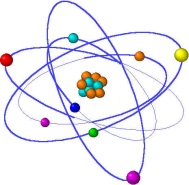 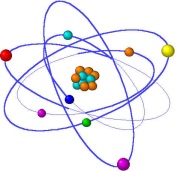 Mr. ShullThis is a tentative schedule; we will more than like not finish all of these topics.  Lab will typically take up to 2-3 days’ time.  You will conduct a pre lab, lab, and a post lab where you will analyze and report out your findings to discuss as a class. The lab column is all subject to change, I may change my mind on a lab due to availability, time restraints, or I just may find a lab I like better. ChapterContentTimePossible Labs1. The Science of PhysicsIntroduction, significant figures, accuracy, precision, dimensional analysis, SI1 weekObservation and Inference (CSI Inquiry)2. Motion in one DimensionDisplacement, velocity, acceleration, gravity1-2 weeksTBD3. Two-Dimensional Motion and VectorsVectors, Projectile motion, Relative motion2-3 WeeksMotion of a falling object. Egg Drop - Pending4. Forces and Laws of MotionChanges in motion, Newton’s Laws of Motion, Force diagrams, Inertia2 weekMousetrap race car5. Work and EnergyWork, energy, potential, kinetic, power, conservation of energy2-3 WeeksRoller coaster construction6. Momentum and CollisionsMomentum, conservation of momentum, elastic and inelastic collisions, impulse cart1-2weeksImpulse cart7. Circular Motion and GravitationCentripetal force, Centripetal acceleration, Newton’s law of Universal gravitation, Kepler’s Laws of planetary motion, weight. 2-3 WeeksCentripetal forceRube Goldberg 8. Fluid MechanicsBuoyant forces, gas laws, fluid pressure1-2 weeksTBD11. Vibrations and WavesWave properties, Harmonic motion, Wave interactions, Measuring wave motion 1-2 weeksMeasuring wave motionHarmonic Motion12. SoundSound waves. Doppler effect, acoustics1-2 WeeksTBD13. Light and reflectionLight characteristics, color, concave and convex mirrors.1 weekMirrors14. RefractionsIndex of refraction, lenses, focal points2 weeksIndex of refractionConverging Lenses15. Inferences and DiffractionInterference, diffraction, lasers1 weekTBD16. Electric forces and fieldsElectric fields, electric charges.  1-2 weeksElectric field with Iron shavings17 Electrical energy and currentCurrent, resistance, capacitance 2 WeeksTBD18. CircuitsParallel and series circuits 2 WeeksConstruction of open and closed circuits19. MagnetismMagnetic fields, right hand rule2 weeksTBD21. Atomic PhysicsModels of the atom1 weekTBD22. Subatomic PhysicsNuclear decay, nuclear reactions,1 weekTBD